Воспитатель: Егорова С.Б (дежурная группа младшего возраста)Путешествие в смешанный лесЛето – это время удивительных открытий! Возможность наполнить детей яркими впечатлениями, неожиданностями, удовольствием и красотой. Подготовка к путешествию началась в группе.Ребятами нарисовали каждый для себя карту нашего передвижения в смешанный лес, указали все станции. Берёзки, ёлочки, кустарники, цветы, колодец.Собрали корзинку для пикника.На каждой станции нас ожидал сюрпризный момент.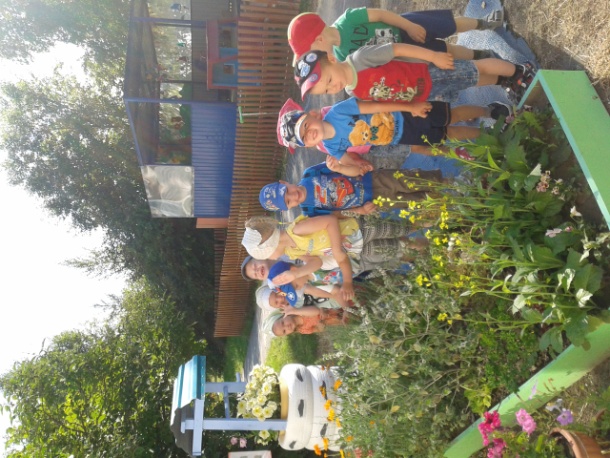 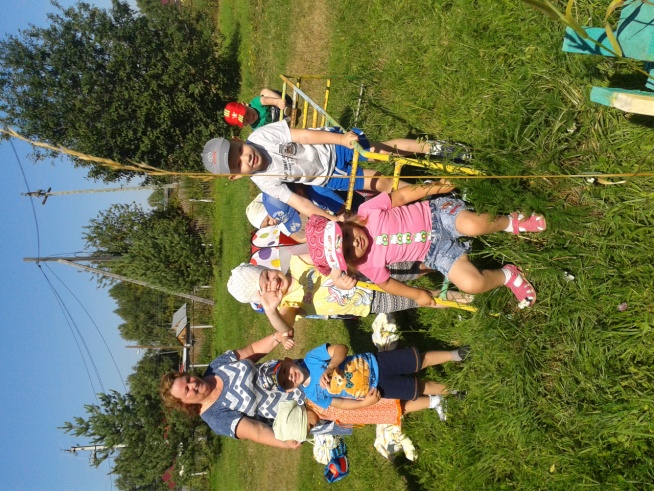 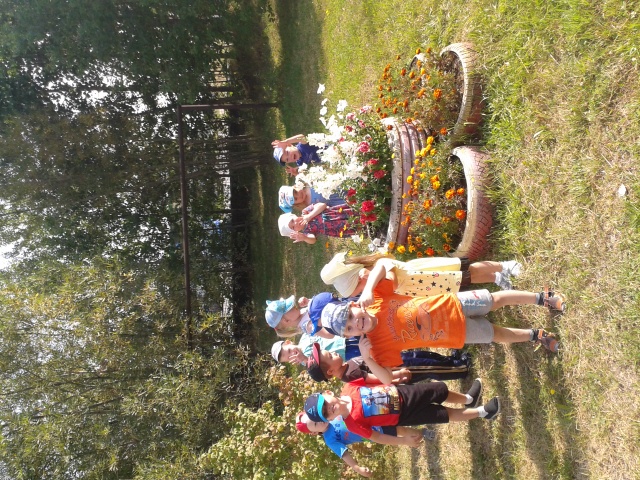 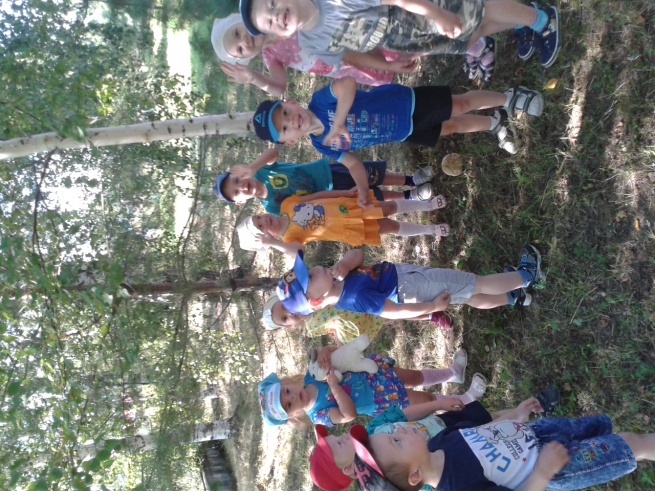 Путешествие в наш лес, который находится на экологической тропе, произвело огромное впечатление.Очутившись в лесу, дети как зачарованные любовались открывшейся для них картиной. 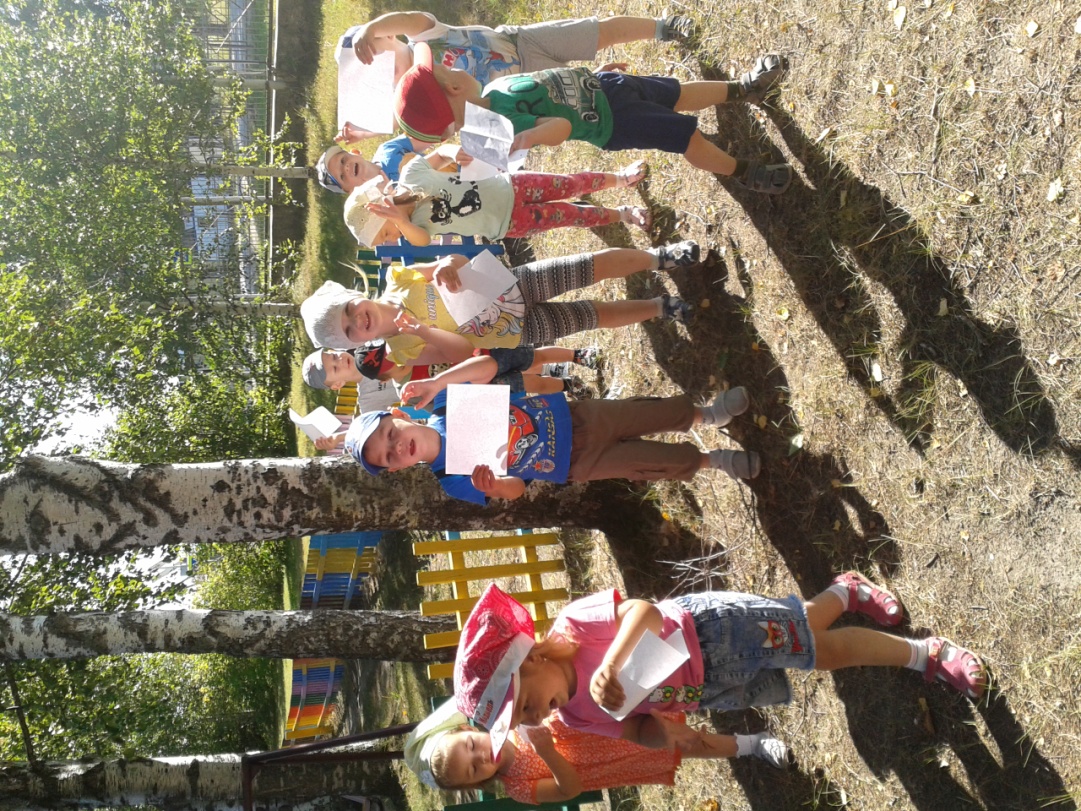 В берёзовой роще услышали сороку, которая приветствовала нас своим стрекотанием. Сколько было восторга, когда они увидели её среди ветвей березы. А потом, был найден первый грибок! 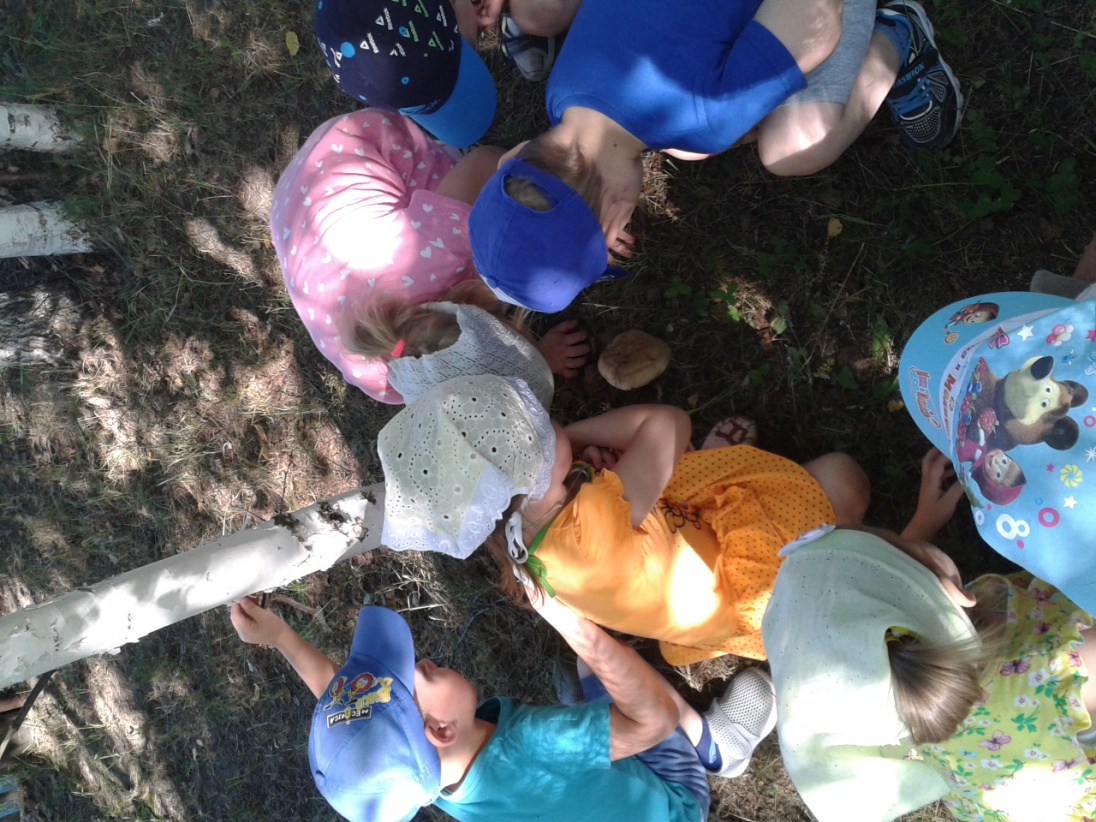 Эмоциям не было конца! Был обследован каждый уголок нашего небольшого леса! 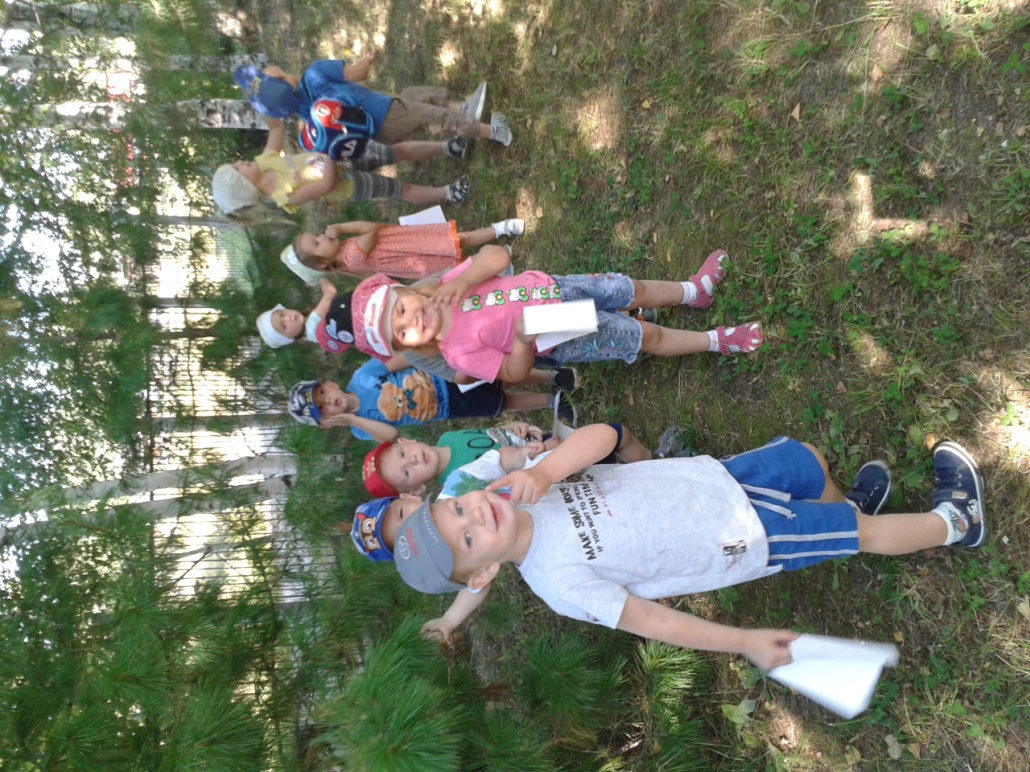 Пушистый кедр и колючая ель, кудрявая сирень, ранетка с ягодками приветствовала нас. 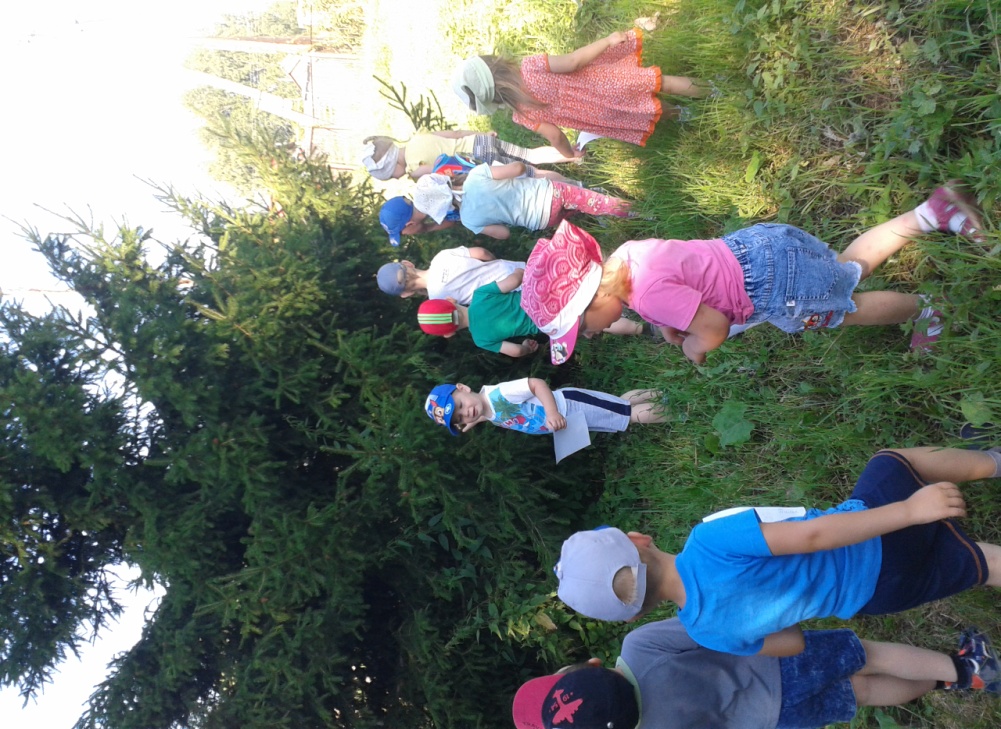 Под большой сосной и берёзой, что росли рядом, мы устроили привал. Установили палатку, расстелили большое покрывало, в корзинке по коробочке сока для каждого, и печенье. 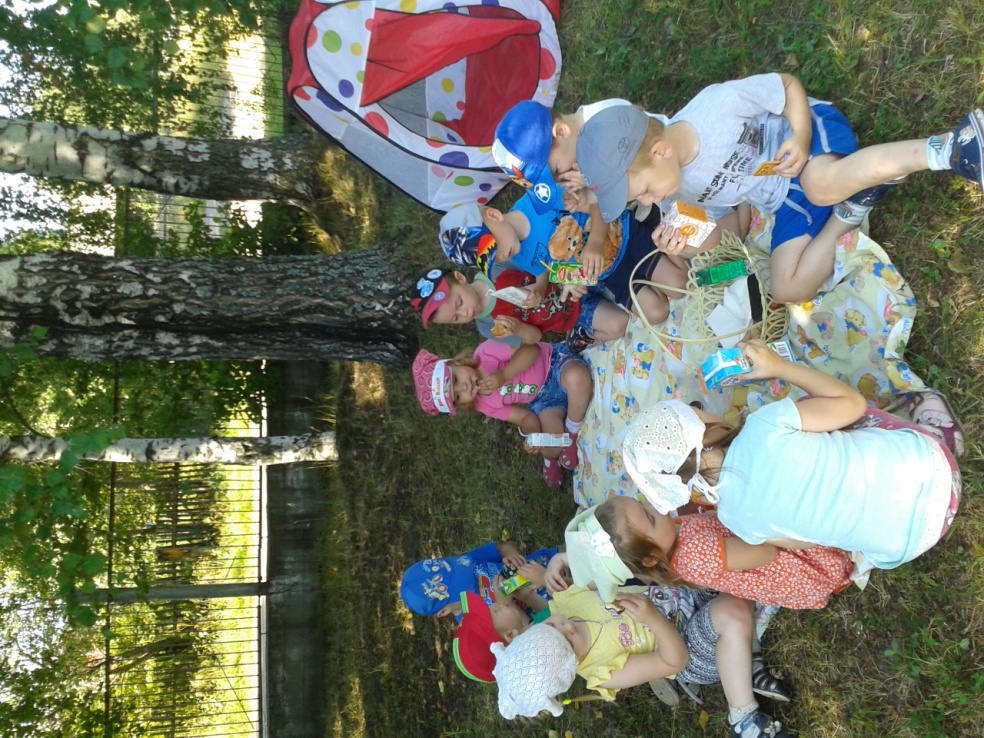 Счастье и радость просто переполняли детей! 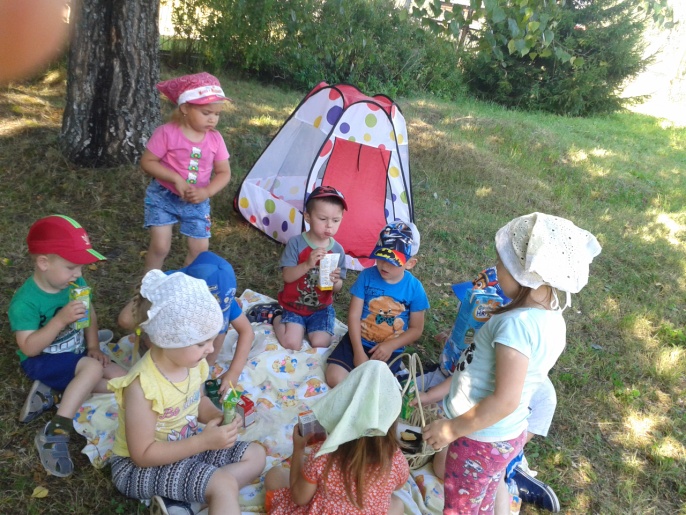 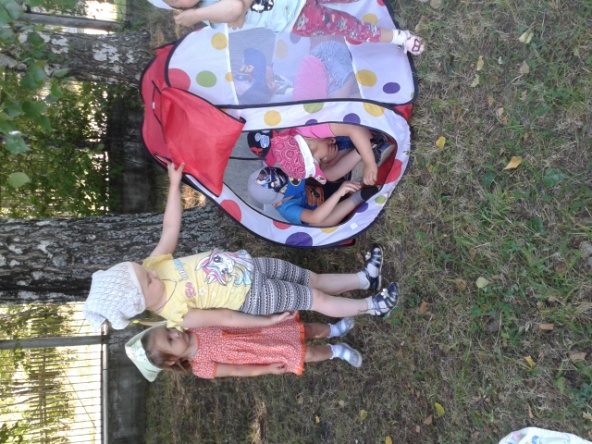 В детский сад возвращались весёлыми, румяными, отдохнувшими.Общение с природой у детей воспитывает нравственные 
качества, необходимые будущему гражданину нашей страны.Трудолюбие и бережное отношение к богатствам нашей Родины, развивает эстетические чувства, укрепляет здоровье.Нашим деткам детского сада в этом очень повезло, потому что у них есть свой настоящий лес, который для них вырастили и бережно сохраняют взрослые.